LISTA OSÓB ZGŁASZAJĄCYCH  ......	.. ... ......... ... ......... ... ...........	PESEL: ... i nazwisko)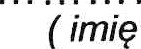 JAKO KANDYDATA NA ŁAWNIKA do SĄDU REJONOWEGO W LIMANOWEJ(Lista osób zgłaszających kandydata jest ważna wraz z kartą zgłoszenia kandydata na ławnika)Prawo zgłaszania kandydata na ławnika posiada co najmniej pięćdziesięciu obywateli mających czynne prawo wyborcze, zamieszkujących stale na terenie gminy dokonującej wyboru.LISTA OSÓB ZGŁASZAJĄCYCH. ...... ...... ... ...... ... ............ .....	PESEL: ...... ....( imię i nazwisko)- JAKO KANDYDATA NA ŁAWNIKA do SĄDU REJONOWEGO W LIMANOWEJPrawo zgłaszania kandydata na ławnika posiada co najmniej pięćdziesięciu obywateli mających czynne prawo wyborcze, zamieszkujących stale na terenie gminy dokonującej wyboru.LISTA OSÓB ZGŁASZAJĄCYCH	.... ... ......... ...... ... ............	PESEL: ............ ..i nazwisko)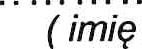 - JAKO KANDYDATA NA ŁAWNIKA do SĄDU REJONOWEGO W LIMANOWEJPrawo zgłaszania kandydata na ławnika posiada co najmniej pięćdziesięciu obywateli mających czynne prawo wyborcze, zamieszkujących stale na terenie gminy dokonującej wyboru.. . . . . . . . . . . . . . . . . . . . . . . . . . . . . . ..ImięNazwisko PESELOŚWIADCZENIEKANDYDATA NA ŁAWNIKAdotyczące postępowań o przestępstwo ścigane z oskarżenia publicznego lub przestępstwo skarboweStosownie do obowiązku wynikającego   z art. 162   §   2 pkt   2 ustawy   z dnia 27 lipca 2001r. — Prawo o ustroju sądów powszechnych (Dz.U. z 2023 r., poz. 217 t.j. ze zm.) oraz świadomy odpowiedzialności karnej za złożenie fałszywego oświadczenia, wynikającej z art. 233 ustawy z dnia 6 czerwca 1997r. — Kodeks karny (Dz.U. z 2022 r., poz. 1138 t.j.) oświadczam, że nie jest prowadzone przeciwko mnie postępowanie o przestępstwo ścigane z oskarżenia publicznego lub przestępstwo skarbowe.. . . . . . . . . . . . . . . . . . . . . . . . . . . . . ..( data). . . . . . . . . . . . . . . . . . . . . . . . . . . . . . . . . . . . . . . . . . . . . .(czytelny podpis kandydata na ławnika)Oświadczenie zachowuje swoją ważność, jeżeli jego złożenie nastąpiło nie wcześniej niż 30 dni przed dniem zgłoszenia kandydata na ławnika.Nazwisko PESELOŚWIADCZENIE KANDYDATA NA ŁAWNIKAdotyczące posiadanej władzy rodzicielskiejStosownie   do   obowiązku   wynikającego   z art.   162 § 2 pkt 3 ustawy z dnia 27 lipca 2001r. — Prawo o ustroju sądów powszechnych (Dz.U. z 2023 r., poz. 217 t.j. ze zm.) oraz świadomy odpowiedzialności karnej za złożenie fałszywego oświadczenia, wynikającej z art. 233 ustawy z dnia 6 czerwca 1997r. — Kodeks karny (Dz.U. z 2022 r., poz. 1138 t.j.) oświadczam, że nie jestem i nie byłem pozbawiony władzy rodzicielskiej, a także, że władza rodzicielska nie została mi ograniczona ani zawieszona.( data). . . . . . . . . . . . ..	. . . . . .	. . . . . .  . . . . . . . . . . . . . . . . . . . . . . . . . . . . . . . . . . . .(czytelny podpis kandydata na ławnika)Oświadczenie zachowuje swoją ważność, jeżeli jego złożenie nastąpiło nie wcześniej niż 30 dni przed dniem zgłoszenia kandydata na ławnika.2Lp.Imię (imiona)NazwiskoPESELMiejsce stałego zamieszkania(dokładny adres)Własnoręcznypodpis1Pierwsza osoba wymieniona naliście jest uprawniona doskładania wyjaśnień w sprawie zgłoszenia kandydata na ławnika przez obywateli23456789101112131415Lp.Imię (imiona)NazwiskoPESELMiejsce stałego zamieszkania(dokładny adres)Własnoręczny podpis1617181920212223242526272829303132333435363738394041424344454647484950